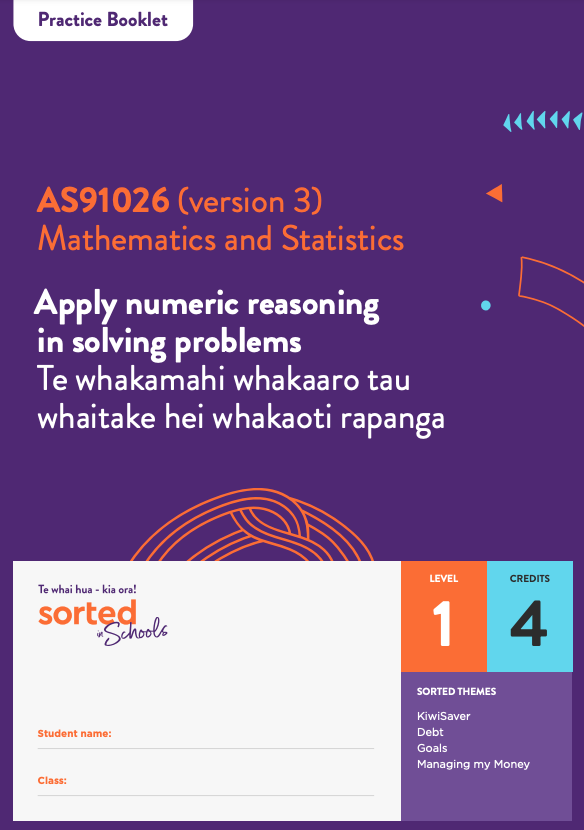 Practice bookletMoney MattersAS91026  Apply numeric reasoning in solving problems | Te whakamahi whakaaro tau whaitake hei whakaoti rapanga (version 3)Mathematics and Statistics Level: 1Credits: 4Sorted themes:KiwiSaverDebtGoalsManaging my MoneyThis workbook provides activities that you can use to develop and demonstrate your understanding of apply numeric reasoning in solving problems. Be sure to show your working when doing the activities as this is an important aspect of the standard.Topic One - Understanding your payslipTopic 1 Activity 1Watch this payslip video that explains the different components of a payslip then complete this mix-and-match activity:Topic 1 Activity 2Complete the table below by converting between fractions, decimals, and percentages.Topic 1 Activity 3Here is one of Roimata’s payslips from her first year as an apprentice, when she was paid weekly, didn’t have a student loan and chose not to contribute to Kiwisaver:Use the following information to fill in the gaps:Roimata worked 41 ordinary hours and 2.5 hours of overtime.Her ordinary rate of pay was $18.25.The overtime rate is “one and a quarter”.Remember to include a dollar sign and round the amounts to 2 decimal places.What percentage of Roimata’s gross pay did she pay as tax and ACC levies?_______________________________________________________________________If Roimata decided to invest 6% of her annual salary in KiwiSaver, how much of her gross fortnightly pay ($805.28) would have been deducted?_______________________________________________________________________Topic 1 Activity 4Express the PAYE income tax rates in the table below as percentages, decimals and simplified fractions. Calculate the income tax payable each year if you earn:i. $25,000_______________________________________________________________________ii. $50,000_______________________________________________________________________iii. $75,000_______________________________________________________________________Topic Two: Buying goods and servicesTopic 2 Activity 1Find the GST-inclusive cost of these GST-exclusive amounts:$1,250 _______________________________________________________________________$3,200_______________________________________________________________________$44.50_______________________________________________________________________2. Find the GST-exclusive cost of each of these GST-inclusive amounts:$2,300_______________________________________________________________________$82.75_______________________________________________________________________$1,250_______________________________________________________________________3. An item costs $825 including GST. How much is the GST?_______________________________________________________________________Topic 2 Activity 2Solve the following ratio challenges:Dannielle, Monika, and Esther are going to split the electricity and water bills in the ratio 3:2:2  for Monika:Dannielle:Esther. i. How much will each person pay if the electricity bill is $215?_______________________________________________________________________ii. How much will each person pay if the water bill is $65._______________________________________________________________________The flatmates have decided to opt-in to an unlimited wifi and telephone broadband contract. Monika wants the landline included as she does not have a cell phone. Esther uses a lot of data because she is into e-sports. The flatmates decide that the ratio of the contract payments will be  4:1:3 for Monika:Dannielle:Esther. If the plan costs $83 per month, how much will each person contribute?______________________________________________________________________________________________________________________________________________The three flatmates spend on average $175 per week on food but Esther’s work provides her with lunch. The flatmates decide to split the food bill using the ratio 3:3:2 for Monika:Dannielle:Esther. How much of the average weekly food bill will each flatmate contribute?______________________________________________________________________________________________________________________________________________Topic Three: Borrowing moneyTopic 3 Activity 1Hemi uses his credit card to pay for an electric bicycle that costs $3800. The interest on the card is 24 % per year, which works out as 2% per month.Hemi pays $150 off his loan each month.Complete the next line of the table.Estimate how long it will take Hemi to pay off the debt.______________________________________________________________________________________________________________________________________________Hemi discovers that it will take 36 months to pay off the loan in full if he pays $150 per week. How much will he have paid in total?______________________________________________________________________________________________________________________________________________What is the percentage increase from the original cost of the bicycle ($3,800) to the amount that Hemi actually pays for it?______________________________________________________________________________________________________________________________________________Topic 3 Activity 2An electronics store advertises 24 months interest free on hire purchases. After 24 months, the interest is 22% per annum. The hire purchase arrangement includes a $55 booking fee and a $1.80 monthly service fee.Sacha wants to buy a laptop that costs $499. How much will the booking fee and monthly service fees be for 24 months?______________________________________________________________________________________________________________________________________________How much will Sacha have to pay each week for the laptop if she wants to pay it off in 24 months?______________________________________________________________________________________________________________________________________________Topic 3 Activity 3Will has started work but needs a car to travel from home. He uses a finance company loan to buy a $12,000 used electric car. The loan has a term of five years, with an interest rate of 9.5%. The monthly repayments are $252. Work out the total cost of the car over five years.______________________________________________________________________________________________________________________________________________Calculate the total amount Will will pay in interest over the five year term of the loan.______________________________________________________________________________________________________________________________________________Use the Sorted.org debt calculator to explore how much money Will could save if he increases the monthly payment to $282. ______________________________________________________________________________________________________________________________________________Topic 3 Activity 4The student loan repayment threshold is $20,020 per year. Student loan repayments are 12% of any income earned over this amount.If the repayment threshold is $20,020 per year, what is the fortnightly repayment threshold?______________________________________________________________________________________________________________________________________________Lucky earns $860 a fortnight. How much money does she need to repay on her student loan each fortnight? Remember to show your working using correct mathematical statements.______________________________________________________________________________________________________________________________________________Topic Four - Saving for a goalTopic 4 Activity 1Calculate the interest earned after 1 year:$4,000 at 1%		_____________________________________$10,000 at 1.05%	_____________________________________$3,000 at 2.5%		_____________________________________$2,000 at 0.85%		_____________________________________Topic 4 Activity 2The compound interest formula isA represents the final amount of your investment after a certain number of years (t).P represents the principal, which is the amount that you invest.r represents the interest rate per annum, for example, if the interest rate is 3.45% per annum, r = 3.45t represents the number of years.Sienna invests $2,400 at a compounding interest rate of 3.75%. How much money will she have after 3 years?______________________________________________________________________________________________________________________________________________Jacques invests $750 at a compounding interest rate of 2.5%. How much money will he have after 5 years?______________________________________________________________________________________________________________________________________________Anaru has a choice of two options:$1,200 invested at a simple (non-compounding) rate of 4.25% per year for 5 years$1,200 invested with a compounding interest rate of 3.75% for 5 years.Which option should he take? Explain your reasoning and support it with calculations and mathematical statements.____________________________________________________________________________________________________________________________________________________________________________________________________________________________________________________________________________________________d.  Wayne is going to invest some money in a term deposit for 6 years with a compound interest rate of 3.75%. How much money should he invest to have a final amount of $5,000?____________________________________________________________________________________________________________________________________________________________________________________________________________________________________________________________________________________________Topic 4 Activity 3Meleane is currently earning $24 an hour. She usually works 5 hours a day, 5 days a week.What is Meleane’s fortnightly gross pay?______________________________________________________________________________________________________________________________________________Meleane invests 4% of her pay in Kiwisaver each fortnight. Her employer contributes 3% of Meleane’s gross pay and the government puts in 50 cents for every dollar Meleane contributes (up to a maximum of $521 per year).How much money does Meleane put into her KiwiSaver fund each fortnight?______________________________________________________________________________________________________________________________________________Is Meleane contributing enough money each week to get the maximum government contribution of $521 a year?______________________________________________________________________________________________________________________________________________Assuming Meleane’s pay rate and hours don’t change, how much money goes into Meleane’s KiwiSaver account each year, including the employer and government contributions?______________________________________________________________________________________________________________________________________________Topic 4 Activity 4David wants to become a plumber and he has managed to get an apprenticeship immediately after completing NCEA Level 3. As an apprentice plumber, he will be paid $18 per hour and will usually work 8 hours a day, 5 days a week. He wants to start paying into a Kiwisaver account immediately so that he can save for a deposit on a home.  a.	How much will David earn before tax each week?  _________________________________________________________________________b.	How much will he earn a year? (There are 52 weeks a year.) _________________________________________________________________________How much will David contribute to Kiwisaver each year if he chooses to contribute 6% of his salary?_________________________________________________________________________David knows that buying a home or apartment will require a minimum 10% deposit. What deposit will he need for an apartment in Auckland that costs $550,000?_________________________________________________________________________ David contributes 8% of his salary to KiwiSaver, his employer contributes 3%, and the government matches David’s contributions at 50 cents for every dollar (up to $521 a year). Based on an annual salary of $37,400, how much will go into David’s KiwiSaver account each year?__________________________________________________________________________________________________________________________________________________Topic Five - Tools that support financial decisionsTopic 5 Activity 1Joe is a year 11 student who wants to buy a car. He has a part-time job at a supermarket after school in term time that pays him the minimum wage ($18.90 per hour). He can sometimes pick up overtime work at the weekends and during holidays. Over the past 5 months, his total take-home pay was $2,600.  From that, he has saved $1,800. He wants to increase his savings to $4,500 in the next 6 months in order to pay for a car.a. Is Joe’s goal achievable and realistic in the timeframe he has set himself?______________________________________________________________________________________________________________________________________________b. What advice could you provide that will help Joe to achieve his goal? Support your response with calculations.____________________________________________________________________________________________________________________________________________________________________________________________________________________________________________________________________________________________Topic 5 Activity 2Here are the fortnightly expenses for a flat shared by five people:Monthly Expenses:Work out the total fortnightly expenses.______________________________________________________________________________________________________________________________________________How much should each flatmate contribute fortnightly if the expenses are shared equally?______________________________________________________________________________________________________________________________________________The rooms in the flat are different sizes and one room is shared by a couple. The ratio of rent per room is 4:3:3:2. How much is the monthly rent for the smallest room?______________________________________________________________________________________________________________________________________________Topic 5 Activity 3Arlo needs to buy a new fridge for his flat. The fridge he wants costs $978 and the delivery fee is $89. Arlo doesn’t have the money to pay for the fridge up front, so he is going to use hire purchase. He discovers that there is a $55 set up fee for the loan and a monthly service fee of $1.80. The first 12 months of the hire purchase are interest-free. After that, the interest is 22.3% per year. Arlo agrees to pay the hire purchase off in 4 years (48 months). The monthly repayments are $31.64. How much will Arlo have paid in interest and fees after 48 months?______________________________________________________________________________________________________________________________________________What is the percentage increase on the cost of the fridge (including the delivery fee)?______________________________________________________________________________________________________________________________________________IRD numberThe amount that you earn before deductions such as tax are taken off.Pay periodThis is the amount that you will have in your pay packet each week or fortnight after the deductions have been taken out.Hours workedYou are entitled to a number of holiday days each year and the amount you have are shown on your weekly/fortnightly payslip.OvertimeThis is a voluntary government investment scheme to help you save for your retirement. If you have a salary, you can choose to contribute 3%, 4%, 6%, 8% or 10% of your gross pay. Your employer will also contribute at least 3% to help your fund grow. After contributing to it for three years, you can use your funds to help buy your first home.Gross payThis is an eight or nine-digit number that only you have. It is given to you by the Inland Revenue Department (IRD). This number will be on all of your payslips and KiwiSaver statements when you are working.Net payYou are entitled to a number of paid sick days each year and the amount you have are shown on your weekly/fortnightly payslip.PAYE taxThese are the total hours that you have worked over this pay period.KiwiSaverFor every dollar you earn you will have to pay tax. The amount that you pay will depend on how much you earn. Holiday payThis is the length of time that the payslip relates to, for example, a week, a fortnight, or a month.Sick payThese are the extra hours that you have worked in this pay period. These are above what you have agreed in your employment contract.FractionDecimalPercentage0.2575%0.12515%0.02115%Figure Electrical LtdIRD Number027-598-412Annual leave available7.5 daysRoimata PaerataTax CodeMSLSick leave available3.0 days16 Main RoadGreytownPeriod End01/06/2018Annual Salary$37,970DescriptionQuantityUnitsRateTotalThis PayOrdinary timeHoursOvertimeHoursGross PayIncome Tax (PAYE)-$122.08ACC Levy-$11.19Student Loan Repayment$0.00Kiwisaver$0.00Net Pay$672.01KiwiSaver Employer Contribution$0.00For each dollar of incomeIncome tax ratein percentage formIncome tax ratein decimal formIncome tax ratein the simplest fraction formUp to $14,00010.5% Over $14,000 and up to $48,00017.5% Over $48,000 and up to $70,00030% Over $70,000 and up to $180,00033% Over $180,00039%MonthBalance owedMonthly interest at 2% per monthAmount paidNew balanceMay$3,800.00$76.00$150$3,726.00June$3,726.00$74.52$150$3,650.52July$3,650.52$73.01$150$3,573.53August$3,573.53$71.47$150$3,495.00SeptemberExpensesFortnightlyGroceriesGroceries$900Cat foodCat food$30Savings for end of year partySavings for end of year party$10Other fortnightly costsOther fortnightly costs$50ExpensesMonthlyRent$4,900Electricity$350Internet$100Media subscriptions (Netflix, Sky etc)$80Contents insurance$100TV Hire$45